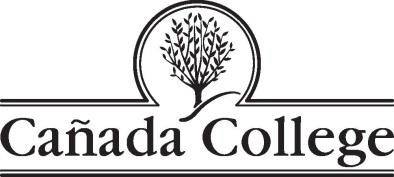 Educational Master Plan Task Force Meeting AGENDAWednesday, October 6, 2021ZOOM Meeting: https://smccd.zoom.us/j/82593877490MEETING TIME: 8:30 – 10:00 a.m. EMP Task Force membersTask Force Tri-Chairs:David Eck, Academic Senate PresidentRoslind Young, Classified Senate PresidentKaren Engel, Dean of Planning, Research, Innovation & Effectiveness and Accreditation Liaison OfficerFaculty Members:Humanities and Social Sciences Division Rep:  Alicia AguirreBusiness, Design and Workforce Division Rep:  Leonor CabreraScience and Technology Division Rep:  TBDKinesiology, Athletics and Dance Division Rep:  Eddy HarrisCounseling Division Rep:  Jenna FrenchClassified Staff Representatives:Outreach & Welcome Center Rep:  Jeanne StalkerStudent Success Team Retention Specialist Rep:  Nimsi GarciaTransfer Services Rep:  Mary HoInstructional Division Rep:  Krystal MartinezInstructional Technologist:  Allison HughesStudent Representatives:Mira RubioBrittney Samora-DelgadilloAdministrators:  Dean of Business, Design & Workforce:  Hyla LacefieldDean of Enrollment Services and Student Support:  Wissem BennaniOther College Cabinet members attend as neededStaff Support:  The Office of Planning, Research & Institutional Effectiveness will provide staff support, research, analysis and writing throughout the process. AGENDA ITEMDISCUSSION LEADER(s)TYPE OF ITEMTIMEWelcomeVerify meeting notes from previous meetingDavid EckRoslind YoungWelcome5 minutesBreakout Groups Report on Mission, Vision and ValuesHere is the google doc link for the Mission Statement drafts. Here is a word document link for Vision Statement drafts. Here is a google doc link for proposed Values Headings – which still need expanding.Roz YoungDiscussion30 minutesAdditional Work on Mission, Vision and Values StatementsDavid EckGroup WorkDiscussion30 minutesPreparing for October 13 Flex Day All College ActivityKaren EngelDiscussion of Next Steps25 minutesMeeting ClosureMeeting ClosureMeeting ClosureMeeting Closure